The highest Buildings in the World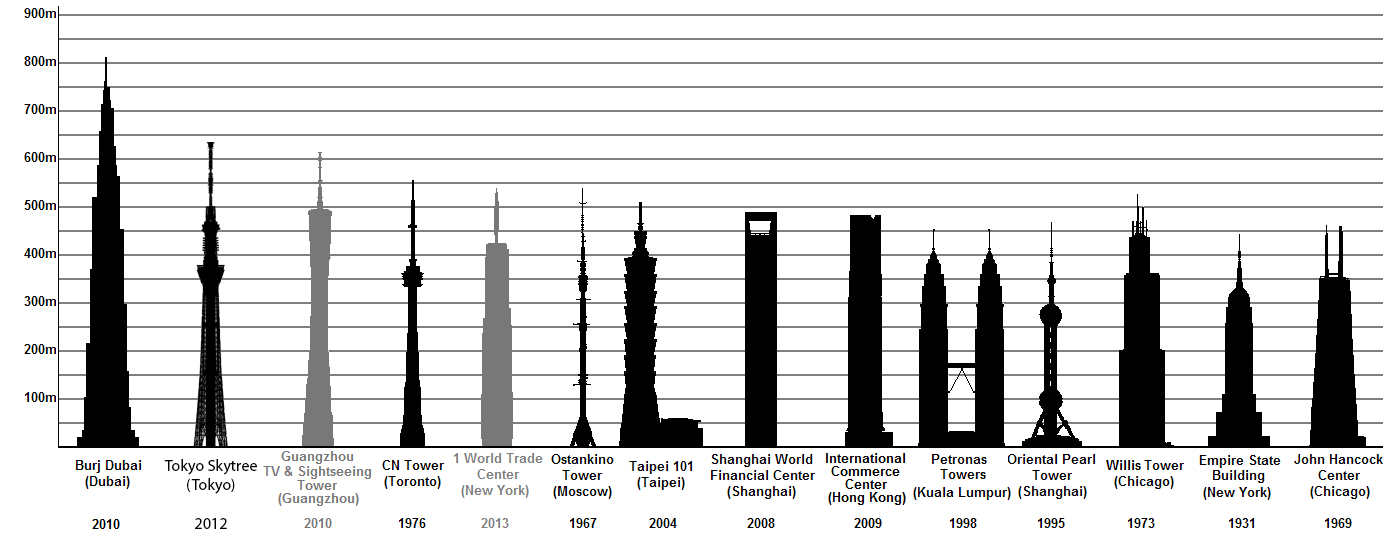 New York: These are the highest buildings 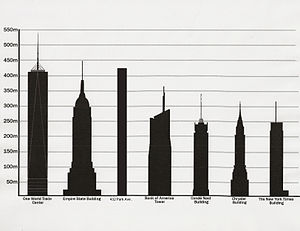 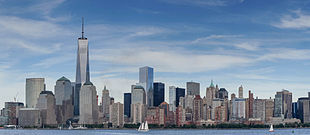 Nr.nameofficial hightlevelsyear of construction1One World Trade Center541 m10420142Empire State Building381 m10219313432 Park AvenueA1426 m8920154Bank of America Tower366 m5520096Chrysler Building319 m77193016Trump World Tower262 m722001